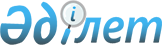 Комиссия құру туралыҚазақстан Республикасы Премьер-министрiнiң бiрiншi орынбасарының 1995 жылғы 17 қазандағы N 3/37 өкiмi
     "Жалпыға бiрдей әскери мiндеттiлiк және әскери қызмет туралы"
Қазақстан Республикасының Заңын жүзеге асыру және Қарулы Күштерге 
шақыруға дайындық және оның жүргiзiлуiне бақылауды қамтамасыз ету
мақсатында:
     1. Мынадай құрамда тұрақты жұмыс iстейтiн жұмыс тобы
құрылсын:
     Тасмағамбетов И.Н.     - Қазақстан Республикасы Премьер-
                              министрiнiң орынбасары, комиссияның 
                              төрағасы       
     Әкiмбеков Н.Қ.         - Қазақстан Республикасы iшкi iстер
                              министрiнiң орынбасары, төрағаның 
                              орынбасары
     Дүйсекеев А.Д.         - Қазақстан Республикасы Денсаулық
                              сақтау министрiнiң бiрiншi 
                              орынбасары, төрағаның орынбасары
     Қосаумасов С.Қ.        - Қазақстан Республикасы Қарулы 
                              Күштерiнiң Бас штабы шақыру бөлiмiнiң
                              бастығы, комиссия хатшысы
  
     Комиссия мүшелерi:
  
     Бакиев А.В.            - Қазақстан Республикасы Әскери
                              прокуратурасының жалпы қадағалау
                              бөлiмiнiң әскери прокуроры
     Бортников Н.Е.         - Қазақстан Республикасы Министрлер
                              Кабинетi Аппаратының Қорғаныс және
                              жұмылдыру жұмысы бөлiмi 
                              меңгерушiсiнiң орынбасары
     Жүсiпбаев А.К.         - Қазақстан Республикасы Көлiк және
                              коммуникациялар министрлiгiнiң еңбек
                              және әлеуметтiк саясат басқармасының       
                              бастығы
     Жұмағалиев С.Қ.        - Қазақстан Республикасы Жастар iсi,
                              туризм және спорт министрлiгiнiң
                              заң кеңесшiсi
     Корнилов А.К.          - Қазақстан Республикасы Iшкi Әскерлер
                              Қолбасшысының Әскерге шақыру 
                              жөнiндегi бас басқармасының 
                              ұйымдастыру-штат бөлiмi бастығының
                              орынбасары
     Ищанова Р.А.           - Қазақстан Республикасы Денсаулық 
                              сақтау министрлiгiнiң жасөспiрiмдердiң
                              әскери қызметi жөнiндегi бас маманы,
                              республикалық жасөспiрiмдер 
                              кабинетiнiң меңгерушiсi
     Темiрбаев М.Р.         - Қазақстан Республикасы Iшкi iстер
                              министрлiгiнiң қоғамдық тәртiптi     
                              сақтау бас басқармасы бастығының
                              орынбасары
     Чухлебов В.В.          - Қазақстан Республикасы Бiлiм
                              министрлiгiнiң әскери-жұмылдыру
                              жұмысы секторының бастығы

     2. Қазақстан Республикасының Қарулы Күштерiне шақыруға 
дайындық пен шақырудың кестесi бекiтiлсiн (қоса берiлiп отыр).
Тексерулердiң қорытындылары оларды өткiзгеннен кейiн он күн   
мерзiмде Қазақстан Республикасының Үкiметiне баяндалсын.
     3. Министрлiктердiң, ведомстволар мен жергiлiктi атқару
органдарының басшылары комиссия мүшелерiне тексерудi сапалы
өткiзу мақсатында көмек көрсететiн болсын.

     Премьер-министрдiң
     бiрiншi орынбасары

                                  Қазақстан Республикасы Премьер-          



                                  министрi бiрiншi орынбасарының
                                  министрi бiрiншi орынбасарының
                                  1995 жылғы 17 қазандағы N 337
                                  өкiмiмен бекiтiлген











                    Қазақстан Республикасының Қарулы Күштерiне шақыруға




               дайындық және оның жүргiзiлуiн тексерудiң
                               кестесi     

_______________________________________________________________
                         |
       Облыстар          |     Тексеру мерзiмi 
                         |
_________________________|______________________________________
                         |
Алматы қаласы            |   1995 жылғы қазан
Жамбыл                   |   1995 жылғы қараша
Оңтүстiк Қазақстан       |   1995 жылғы қараша
Ақмола                   |   1996 жылғы сәуiр
Көкшетау                 |   1996 жылғы мамыр
Солтүстiк Қазақстан      |   1996 жылғы мамыр
Алматы                   |   1996 жылғы қазан
Қарағанды                |   1996 жылғы қазан
Талдықорған              |   1996 жылғы қараша
Ақтөбе                   |   1997 жылғы сәуiр
Шығыс Қазақстан          |   1997 жылғы мамыр
Қостанай                 |   1997 жылғы мамыр
Павлодар                 |   1997 жылғы мамыр
Семей                    |   1997 жылғы қазан
Атырау                   |   1997 жылғы қазан
Батыс Қазақстан          |   1997 жылғы қараша
Маңғыстау                |   1997 жылғы қараша
Жезқазған                |   1998 жылғы сәуiр
Қызылорда                |   1998 жылғы мамыр
Торғай                   |   1998 жылғы мамыр                   
      
      


					© 2012. Қазақстан Республикасы Әділет министрлігінің «Қазақстан Республикасының Заңнама және құқықтық ақпарат институты» ШЖҚ РМК
				